.Count In: 	Dance Begins after 14 Counts (Approx. 8 seconds into song)Notes: 	Restarts on Walls 3, 6, & 8 after the first 16 counts.[1-8]	½-Sweep, Behind-Side-Cross, Kick-Ball-Change (x2)[9-16]	Rock-Recover, Behind-¼-Fwd, Out-Out-&, Cross, ¾ Unwind 	[17-24]	Back, Back, ¼ Triple, Cross Rock, Touch-&-Heel-&[25-32]	Fwd, Pivot ½, ½-Back-Back, Rock-Recover, ¼, ½Restarts on Walls 3, 6, & 8 after the first 16 counts. When doing the restart, you don’t do the ½  turn left to begin. You begin the dance again sweeping with the left foot for counts (1-2).Holly – Tel: 478-957-1146  - Email: holly.easom@gmail.comCody – Tel: 843-540-7435  - Email: co.flowers@gmail.comLast Update – 18th May 2017How We Do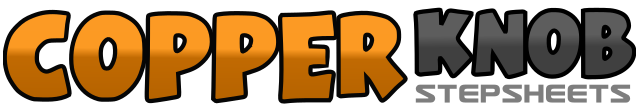 .......Count:32Wall:4Level:Intermediate.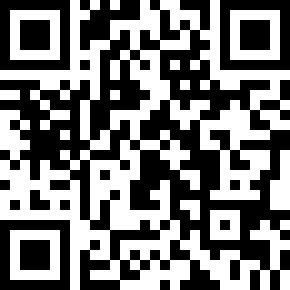 Choreographer:Holly Easom (USA) & Cody Flowers (USA) - June 2012Holly Easom (USA) & Cody Flowers (USA) - June 2012Holly Easom (USA) & Cody Flowers (USA) - June 2012Holly Easom (USA) & Cody Flowers (USA) - June 2012Holly Easom (USA) & Cody Flowers (USA) - June 2012.Music:How We Do (Party) - Rita OraHow We Do (Party) - Rita OraHow We Do (Party) - Rita OraHow We Do (Party) - Rita OraHow We Do (Party) - Rita Ora........1 2½ Turn left stepping back on RF while sweeping LF around	6:003&4LF behind RF, Step RF to right side, Cross LF over RF 6:005&6Kick RF to right diagonal, Step ball of RF down, Change weight to LF	6:007&8Kick RF to right diagonal, Step ball of RF down, Change weight to LF	6:001 2Rock RF to right side, Recover weight on LF 6:003 4RF behind LF, ¼ Turn left stepping LF forward, RF forward 3:0056&LF out and slightly forward, RF out and slightly forward, Step LF beside RF	3:007 8Cross LF over RF, Unwind ¾ Turn left	6:001 2Step back on LF, Step back on RF 6:003&4¼ Turn left stepping LF to left side, Step RF beside LF, Step LF to left side 3:005&6Rock RF in front of LF, Recover weight on LF, Step RF to right side 3:007&8&Touch LF beside RF, Step down on LF, Kick RF forward, Step down on RF 3:001 2Step LF forward, Pivot ½ Turn right stepping forward on RF 9:003&4½ Turn right stepping back on LF, RF beside LF, Step back on LF 3:005 6Rock back on RF, Recover weight on LF 3:007 8¼ Turn left stepping RF to right side, ½ Turn left stepping LF to left side 3:00